An aimsir ar fud an domhainÉist leis an mír agus meaitseáil an chathair leis an aimsir. Scríobh an litir chuí sa spás ceart. Lean an eochair atá ag bun an leathanaigh.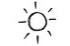 Baile Átha Cliath _____ 		a) 35ºKrakow _____				b) 6º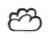 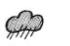 Pisa _____				c) 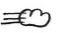 Londain _____				d) Barcelona _____  			e) 6º Montréal _____  			f) 0 º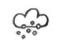 Sydney _____  				g) 0 º St Petersburg _____  			h) 24ºGlaschú _____  				i) 0 scamallach	ag cur sneachta 	grianmhar	gaofar		 ag cur báistí0 º = an-fhuar 6º = fuar 24º = te 35º = an-te		Treoracha don mhúinteoirAn aimsir ar fud an domhain		 			Éisteacht Le múineadhEolas a lorg agus a thabhairt faoin aimsir.MoltaíTabhair cóip de bhileog An aimsir ar fud an domhain do na foghlaimeoirí. Déan cinnte de go dtuigeann siad na siombailí aimsire atá ag bun na bileoige agus go dtuigeann siad an sórt aimsire atá i gceist leis na teochtaí éagsúla atá ag bun na bileoige. Mar shampla: 35º = an-te. Iarr orthu éisteacht leis an gcur síos ar an aimsir i gcathracha éagsúla ar fud an domhain agus an chathair a mheaitseáil leis an aimsir a bhí inti. Seinn an mhír cúpla uair. Ceartaigh an ghníomhaíocht ansin – iarr ar fhoghlaimeoirí éagsúla conas mar a bhí an aimsir sna bailte éagsúla a rá leat. Moltar an ghníomhaíocht seo a nascadh leis an mbileog An tSaoire (Labhairt).ScriptI mBaile Átha Cliath, bhí sé fliuch – bhí sé ag cur báistí agus bhí sé gaofar.I Krakow sa Pholainn, bhí sé an-fhuar agus bhí sé scamallach.I Pisa san Iodáil, bhí sé fuar ach grianmhar.I Londain Shasana, bhí an aimsir go dona, bhí sé ag cur báistí agus bhí sé gaofar, agus fuar an lá ar fad.Thall i mBarcelona na Spáinne, bhí an aimsir go hálainn, bhí sé grianmhar agus te go leor.I Montréal i gCeanada, bhí sé ag cur sneachta agus bhí sé an-fhuar.I Sydney, san Astráil, bhí an aimsir go hálainn, bhí sé grianmhar agus an-te.I St Petersburg sa Rúis, bhí an aimsir go dona, bhí sé an-fhuar agus bhí sé ag cur sneachta.I nGlaschú, in Albain, ní raibh an aimsir go deas, bhí sé ag cur báistí, agus bhí sé scamallach.